									С Образец бр. 5До Декан на Филозофскиот факултет - СкопјеМОЛБАза премин на друга студиска прорамаОд ____________________________________ индекс бр. _________студент на студиската програма ___________________________________________.	Ве молам да ми овозможите да преминам на студиската програма  ___________________________________ сметано од зимски/летен семестар од учебната _____/_____ година. Последен запишан семестар е летен/зимски семестар во учебната 20___/20____ година  и имам стекнато __________ ЕКТС._________________________________________________________________________________________________________________________________________________________________________________________________________________________________________(се наведуваат причините)	Со почит,									          Студент									_________________      									Телефон за контакт							               __________________________Прилог: уверение за положени испити, уплатница и индексНапомена: молбата треба да биде таксирана со 50,00 ден. и заверена во архивата на факултетот.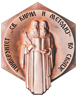 РЕПУБЛИКА СЕВЕРНА МАКЕДОНИЈАУниверзитет „Св. Кирил и Методиј” - СкопјеФилозофски факултет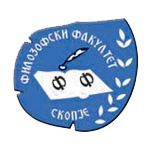 Број:     /  Датум: __ . __.20_____ година С К О П Ј Е